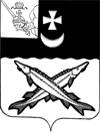 КОНТРОЛЬНО-СЧЕТНЫЙ ОРГАН БЕЛОЗЕРСКОГО МУНИЦИПАЛЬНОГО РАЙОНА161200, Вологодская область, г. Белозерск, ул. Фрунзе, д.35тел. (81756)  2-32-54,  факс (81756) 2-32-54,   e-mail: krk@belozer.ruЗАКЛЮЧЕНИЕна проект решения Совета Глушковского сельского поселения о внесении изменений в решение Глушковского сельского поселения от 23.12.2020 № 39 «О бюджете Глушковского сельского поселения  на 2021 год и плановый период 2022 и 2023 годов»от 29 ноября 2021 годаЭкспертиза проекта проведена на основании  пункта 12.2 статьи 12 Положения о Контрольно-счетном органе Белозерского муниципального района, утвержденного решением Представительного Собрания Белозерского муниципального района от 26.05.2020 № 33, пункта 4 плана работы Контрольно-счетного органа Белозерского муниципального района на 2021 год.Предмет финансово-экономической экспертизы: проект  решения Совета Глушковского сельского поселения о внесении изменений в решение Совета Глушковского сельского поселения от 23.12.2020 № 39 «О бюджете Глушковского сельского поселения  на 2021 год и плановый период 2022 и 2023 годов».Цель экспертизы: определение достоверности и обоснованности показателей вносимых изменений в решение Совета Глушковского сельского поселения от 23.12.2020 № 39 «О бюджете Глушковского сельского поселения  на 2021 год и плановый период 2022 и 2023 годов».Сроки проведения: с 24.11.2021 по 26.11.2021.Для заключения были представлены следующие документы:проект решения Совета Глушковского сельского поселения «О внесении изменений в решение Совета Глушковского сельского поселения 23.12.2020 № 39»;копия листа согласования проекта с результатами согласования;пояснительная записка Финансового управления Белозерского муниципального района;копия уведомления Финансового управления Белозерского муниципального района от 22.11.2021 №26;копия приказа Финансового управления Белозерского муниципального района от 22.11.2021 №150.В ходе проведения  экспертизы проекта решения установлено:Проектом решения предлагается утвердить основные характеристики бюджета поселения на 2021 год:- общий объем доходов в сумме 4 477,6 тыс. рублей, что больше ранее утвержденного объема расходов на 77,5 тыс. рублей;- общий объем расходов в сумме 4 531,4 тыс. рублей, что больше ранее утвержденного объема расходов на 77,5 тыс. рублей;- объем дефицита бюджета в сумме 53,8 тыс. рублей или 2,1% от общего объема доходов без учета объема безвозмездных поступлений и поступлений налоговых доходов по дополнительным нормативам отчислений (за счет входящего остатка собственных доходов на начало года).Изменения в плановые показатели 2022 года и 2023 года не вносятся.Приложение 1 «Источники внутреннего финансирования дефицита бюджета поселения на 2021 год и плановый период 2022 и 2023 годов» предлагается изложить в новой редакции. Предусмотрено изменение остатков  средств на счетах по учету средств  бюджета поселения, дефицит в размере 53,8 тыс. рублей.Нарушений ст.92.1 и ст.96 Бюджетного кодекса РФ при установлении размера дефицита не установлено.Приложение 2 «Объем доходов бюджета Глушковского сельского поселения на 2021 год и плановый период 2022 и 2023 годов, формируемый за счет налоговых и неналоговых доходов, а также безвозмездных поступлений» изложить в новой редакции, а именно:Таблица № 1                                                                                                                   тыс. рублейПроектом  предлагается  увеличить объем безвозмездных поступлений в 2021 году  на 77,5 тыс. рублей,  в том числе за счет:- поступления дотации на сбалансированность в сумме 77,5 тыс. рублей, а именно: на прочее благоустройство 50,0 тыс. рублей, на софинансирование уличного освещение 8,0 тыс. рублей, на полномочия с уровня поселения на уровень района 19,5 тыс. рублей (основанием является Уведомление от 30.11.2021 №15).Приложение 5 «Распределение бюджетных ассигнований по разделам, подразделам классификации расходов на 2021 год и плановый период 2022 и 2023 годов» предусмотрено изложить в новой редакции, а именно: Проектом предлагается:увеличить  объем  расходов на 2021 год  на сумму 77,5 тыс. рублей.Таблица № 2                                                                                                                    тыс. рублейПроектом  предлагается увеличить объем расходов на сумму 77,5 тыс. рублей, в том числе:по разделу «Общегосударственные вопросы» на 19,5 тыс. рублей;по разделу «Жилищно-коммунальное хозяйство» на 58,0 тыс. рублей.Приложение 6 «Распределение бюджетных ассигнований по разделам, подразделам, целевым статьям и видам расходов в ведомственной структуре расходов бюджета поселения на 2021 год и плановый период 2022 и 2023 годов» предлагается изложить в новой редакции, а именно: увеличив объем расходов на 77,5 тыс. рублей и учесть следующие поправки:Таблица № 3                                                                                                                   тыс. рублейПриложение 7 «Распределение средств на реализацию муниципальной программы «Развитие территории Глушковского сельского поселения на 2021-2025 годы» предлагается изложить в новой редакции. С учетом вносимых поправок объем расходов по основным мероприятиям программы составит: Таблица № 4                                                                                                                   тыс. рублейПриложение 8 «Межбюджетные трансферты, передаваемые бюджету Белозерского муниципального района,  в связи с осуществлением органами местного самоуправления Белозерского муниципального района полномочий по вопросам местного значения в соответствии с заключенными соглашениями на 2021 год» предлагается изложить в новой редакции, увеличив объем межбюджетных трансфертов на 19,5 тыс. рублей. Дополнительные соглашения к соглашениям между органами местного самоуправления Белозерского муниципального района и сельскими поселениями о передаче ряда полномочий по решению вопросов местного значения в контрольно-счетный орган не представлены.Выводы:Представленный проект решения Совета Глушковского сельского поселения о внесении изменений в решение Совета Глушковского сельского поселения от 23.12.2020 № 39 «О бюджете Глушковского сельского поселения  на 2021 год и плановый период 2022 и 2023 годов» разработан в соответствии с бюджетным законодательством, Положением о бюджетном процессе Глушковского сельского поселения и рекомендован к принятию.Предложения:Представить в контрольно-счетный орган копии дополнительных соглашений по средствам, передаваемым районному бюджету из бюджетов поселений на осуществление части полномочий, подтверждающих изменение межбюджетных трансфертов, до принятия решения о внесении изменений в Совета Глушковского сельского поселения от 23.12.2020 № 39.Аудиторконтрольно-счетного органа района                                                                    М.А. Яковлева                       Наименование вида доходаУтверждено по бюджетуна 2021 год(решение от 29.10.2021№ 37)ПоправкиУточненный бюджет на 2021 год(проект решения)1234Налоговые и неналоговые доходы 2525,02525,0Безвозмездные поступления1875,1+77,51952,6Дотация на сбалансированность961,4+77,51038,9Дотация на выравнивание57,457,4Прочие субсидии552,7552,7Субвенции106,5106,5Межбюджетные трансферты197,1197,1Итого4400,1+77,54477,6НаименованиеРПУтверждено по бюджетуна 2021 год(решение от 29.10.2021 №37)ПоправкиУточненный бюджет на 2021 год(проект решения)123456Общегосударственные вопросы01003279,9+19,53299,4Национальная оборона0200104,5104,5Национальная безопасность и правоохранительная деятельность03000,00,0Жилищно-коммунальное хозяйство0500957,1+58,01015,1Образование07001,21,2Социальная политика1000111,2111,2Физическая культура и спорт11000,00,0ВСЕГО РАСХОДОВ4 453,9+77,54531,4КФСРКВСРКЦСРКВРПоправкиОснование12345601048059100090110540+2,1Полномочия по правовому обеспечению0106805910090130540+0,5Полномочия по внешней проверке01048059100090140540+1,9Полномочия по финансисту01138059100090230540+15,0Полномочия по бухучету050380543004S1090240+8,0Софинансирование уличного освещения05038054300423030240+50,0Прочее благоустройство (вырубка кустов)+77,5Уведомление ФУ от 30.11.2021 №1505058054300590020120-11,0Приказ ФУ от 22.11.2021 №15005058054300590020240+11,0ИтогоИтогоИтогоИтого+77,5НаименованиеРПУтверждено по бюджетуна 2021 год(решение от 29.10.2021 № 37)ПоправкиУточненный бюджет на 2021 год(проект решения)123456Основное мероприятие «Обеспечение мер пожарной безопасности»03100,00,0Основное мероприятие, «Мероприятия, направленные на повышение уровня комплексного обустройства населенных пунктов»0503737,9+58,0795,9Основное мероприятие «Коммунальное хозяйство»0505219,2219,2Основное мероприятие «Организация и проведение мероприятий по направлениям государственной молодежной политики»07071,21,2Основное мероприятие «Мероприятия, направленные на развитие физической культуры и спорта»11010,00,0ВСЕГО РАСХОДОВ958,3+58,01016,3